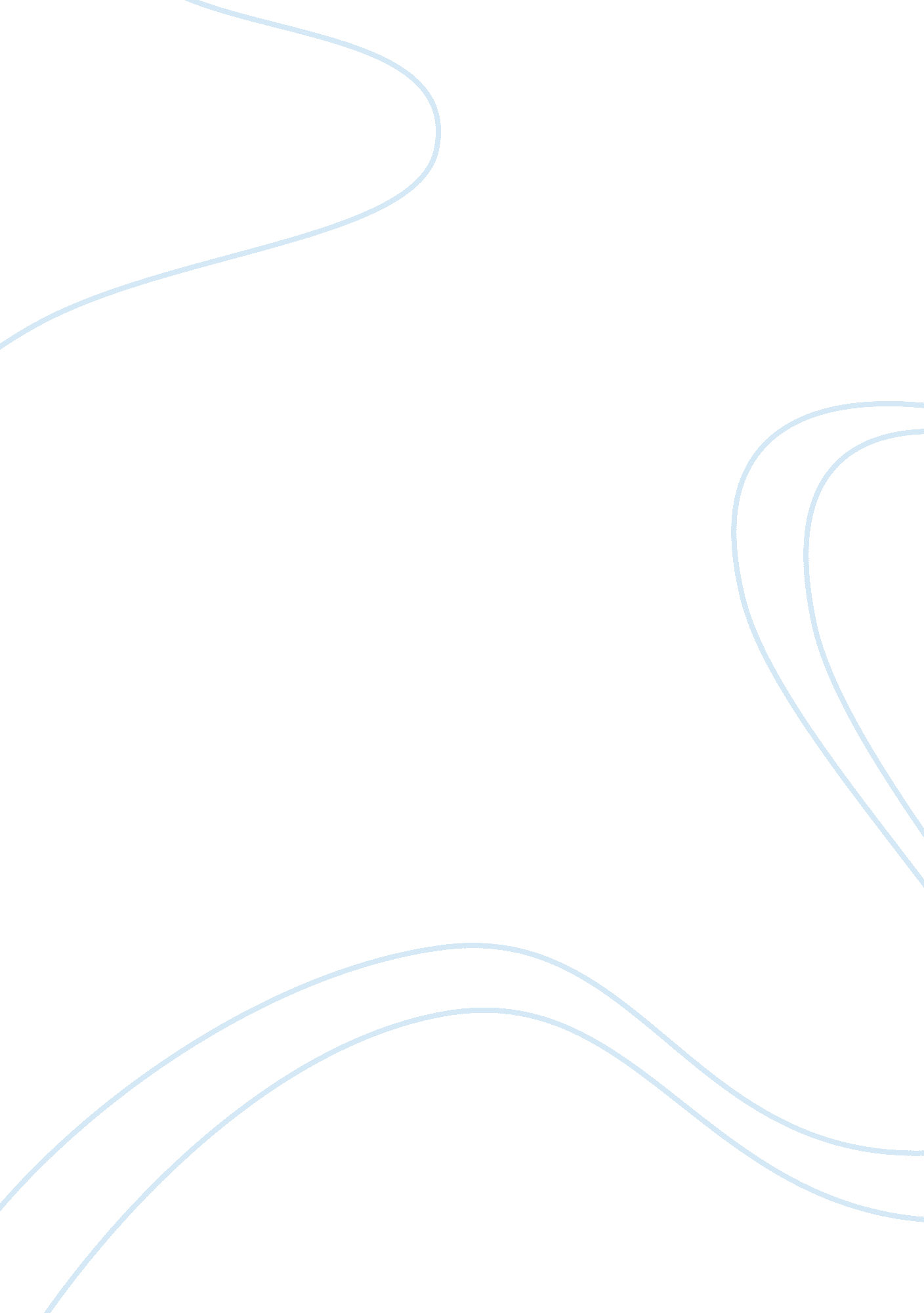 Sleep medication and athletic performance—the evidence for practitioners and futu...Health & Medicine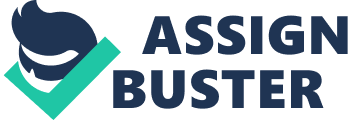 Sleep is a restorative circadian process underpinned by numerous interrelated biological processes ( Brown et al., 2012 ; Goel et al., 2013 ; Zeitzer, 2013 ; Vyazovskiy and Delogu, 2014 ). Specifically, biological rhythms in core temperature, blood pressure, immune function as well as melatonin, and other hormones demonstrate an intricate relationship with sleep ( Zisapel, 2007 ). Therefore, whilst sufficient sleep [7–9 h is recommended by the National Sleep Foundation (NSF) for adults ( Hirshkowitz et al., 2015 )] facilitates an optimal internal temporal order, an increased risk of poor quality of life, morbidity, and mortality ( Zisapel, 2007 ) are seen with insufficient sleep (<6 h is not recommended by the NSF for adults), which is currently a concern in both the general population and athletes ( Halson, 2015 ). Recent reviews ( Fullagar et al., 2015a , b ; Nédélec et al., 2015a ; Thun et al., 2015 ) outline the proposed importance of sleep for athletes to reduce illness and injury rates ( Luke et al., 2011 ; Milewski et al., 2014 ) whilst optimizing recovery and/or subsequent athletic performance (see Fullagar et al., 2015b for definition of terms). Moreover, the need for sufficient sleep to promote general mental and physical development within adolescent athletes has recently been highlighted by the International Olympic Committee ( Bergeron et al., 2015 ). Practitioners and clinicians are thus under increasing pressure to encourage sufficient sleep in their athletes, since inadequate sleep has been reported to reduce various physical performance measures ( Bulbulian et al., 1996 ; Souissi et al., 2003 ; Blumert et al., 2007 ; Oliver et al., 2009 ; Skein et al., 2013 ; Smith et al., 2013 ; Fullagar et al., 2015a ; Thun et al., 2015 ). However, a dose response relationship between sleep loss and performance decrement has not been well established. Limited evidence is available regarding the negative influence of circadian desynchrony ( Smith et al., 2013 ), sleep disturbance ( Souissi et al., 2013 ), and sleep deprivation ( Skein et al., 2013 ) on athletic performance (see recent reviews Fullagar et al., 2015a , b ). However, pharmacologically mediated improvements in sleep quality in the presence, or not, of these challenges is sparse within healthy athletic populations, as are data regarding any pharmacologically mediated athletic performance “ hangover” effects within or next day (as discussed later in the present opinion article). Despite this limited evidence anecdotal reports from the media and those involved within professional sport suggest increased pressure on the medical practitioner to prescribe sleep medications. This pressure can be exerted from team managers, coaches and from the athletes themselves. Evidently there is likely disconnect between evidence and current practice. Professional sportspeople (both players and officials) face unique challenges relative to their ability to achieve sufficient sleep ( Sargent et al., 2014 ; Bergeron et al., 2015 ; Fullagar et al., 2015b ; Juliff et al., 2015 ; Lastella et al., 2015a , b ; Nédélec et al., 2015a ; Thun et al., 2015 ). For example, inter- and intra-continental travel is common ( McGuckin et al., 2014 ), with athletic performance often proximal to both departure and return travel ( Reilly et al., 2005 ; Richmond et al., 2007 ; Pipe, 2011 ; Schwellnus et al., 2012 ). Alternating training and competition timings can be experienced by athletes, with morning, afternoon, and evening competition and training ( Eagles et al., 2014 ; Meyer et al., 2014 ; Fullagar et al., 2016 ) often evident in a non-cyclical manner across a season ( Fullagar et al., 2015b ). On- and off-field competition demands can also impact sleep, especially during fixture congestion and ultra-competitive periods of the season ( Murray et al., 2014 ; Carling et al., 2015 ; Dellal et al., 2015 ; Juliff et al., 2015 ), which are compounded by everyday life and family demands. Interestingly, individual athletes were shown to retire and wake earlier whilst obtaining less sleep (~ –0. 5 h) than athletes from team sports ( Lastella et al., 2015b ). Whilst the night prior to (~ –0. 9 h) and on the first evening of competition (~ –0. 6 h) cyclists achieved less sleep than compared to pre-competition baseline values (~ 7. 4 h; Lastella et al., 2015a ). Such data ( Lastella et al., 2015a , b ) reinforces the need for individualized sleep maintenance/enhancement strategies within and between athletic disciplines ( Fullagar and Bartlett, 2015 ) whilst indicating why sleep medications are utilized prior to and within competition phases. Some religions also face unique challenges, for example during Ramadan, training, nutritional, and prayer demands interact to negatively influence sleep ( Roky et al., 2001 ; Reilly and Waterhouse, 2007 ; Zerguini et al., 2007 ; BaHammam et al., 2010 ; Chamari et al., 2016 ). Empirical data demonstrates Ramadan fasting reduces sleep duration [with (~ –1. 13 h) and without napping (~ –1. 29 h)] whilst delaying bedtime by ~1. 32 h, when compared to non-fasting base-line control values ( BaHammam et al., 2013 ). Indeed, Ramadan fasting was recently shown to double night awakenings (~2 vs. 4), increase light sleep (~2. 5 h vs. ~1 h), reduce deep (~1. 5 h vs. ~0. 5 h), and rapid eye movement (~1. 5 h vs. ~0. 6 h) sleep, compared to baseline control values, respectively, within trained cyclists ( Chamari et al., 2016 ). Therefore, achieving sufficient sleep for consecutive days is evidently challenging for athletes across the globe. To address this challenge, three main intervention types have been explored/prescribed by sports medicine/science practitioners; pharmacological ( Reilly et al., 2001 ), nutritional ( Halson, 2008 , 2014 ; Costello et al., 2014 ), and sleep hygiene ( Fowler et al., 2015 ; Nédélec et al., 2015b ). Pharmacological interventions are utilized despite the paucity of evidence regarding their efficacy relative to sleep within healthy populations ( Paul et al., 2001 , 2003 , 2004a , b ). In addition, much of the data has limited external validity to practice for a multitude of reasons, including the participant population (e. g., insomniacs, Buscemi et al., 2007 ; Vandermeer et al., 2007 ; Sullivan, 2012 ; Zisapel, 2012 ; Riemann et al., 2015 ; rather than healthy individuals and/or athletes) and outcome measures used (i. e., lack of familiarization, no placebo, and/or true control condition and lack of sport specific performance tests). Of further concern is recent anecdotal evidence suggesting that sleep medication overreliance/abuse is frequent in elite athletes, including off-prescription non-physician approved use and/or physician prescribed approved use. Therefore, this opinion article seeks to discuss specific future research directions related to the sleep medication that practitioners and athletes are currently utilizing, particularly how the current literature lacks external validity for sport medicine/science practitioners. It aims to suggest data which researchers could develop in the future to underpin their practice, relative to sleep medication use and subsequent within or next day athletic performance. The incidence of prescribed and over-the-counter sleep medication use within professional sport remains to be reported upon, though data from collegiate athletes indicates sport-specific differences. A 2014 report from the National Collegiate Athletic Association (NCAA) indicated that male and female swimmers had the highest incidence of sleep medication use (18. 2 and 16. 9%, respectively) compared to any other sport assessed, with such medication accounting for 10. 3% of miscellaneous substance use across all sports ( Rexroat, 2014 ). Recreational sleep medication [n. b. sleep medications are not presently on the 2016 World Anti-Doping Agency (WADA) list] use in conjunction with energy drinks and/or alcohol to produce a chemical “ high,” akin to the effects of some recreationally abused drugs (which are evidently WADA prohibited) has been reported within elite athletes, and is evidently of concern to practitioners. Indeed, Olympic champions have openly been placed into drug rehabilitation due to dependence on sleep medication, with a high profile Olympic nation recently banning all sleep medication use by their athletes once selected for Rio 2016; advancing their previous ban for certain hypnotic medications employed only 3 weeks prior to London 2012. The concept of “ appropriate” sleep medication use by athletes and practitioners is typically categorized under three circumstances; (i) pre/post competition or post training to reduce arousal (sedative action), (ii) to combat jet-lag (chronobiological purpose), and (iii) for habitually poor sleepers (manage insomnia). Sports medicine/science practitioners and their athletes have various classes of sleep medication to rely upon. Those drugs requiring a prescription and used on-label are ligand γ-aminobutyric acid (GABA) agonists or receptor modulators, benzodiazepine hypnotics (for simplicity z-drugs are included within this class), melatonin receptor agonists (principally Circardin ® ) and off-label use of sedative anti-depressants. Over-the-counter sleep medications are typically antihistamine based, with some off-label use of allergy specific drugs seen. Pharmacological review of each of these medications is beyond the scope of this opinion piece, instead, practitioners are directed to recent reviews for this information ( Buscemi et al., 2007 ; Vandermeer et al., 2007 ; Sullivan, 2012 ; Zisapel, 2012 ; Costello et al., 2014 ). Within healthy volunteers (i. e., those without clinically diagnosed insomnia) the next day (or upon awakening) effects of various sleep medications on psychomotor performance have been reported ( Paul et al., 2003 , 2004a , b ). However, within athletic populations, intermittent high-intensity, prolonged endurance, and resistance based exercise, post ingestion of sleep medications, has not been extensively explored without the presence of confounding factors. Ecologically, the residual effects of such medication administered the evening before competition/training and their influence on subsequent athletic performance (i. e., the next day) is relatively unknown. For example, the efficacy of these medications to positively influence sleep duration, efficiency, latency, and inertia, together with perceived sleep quality, is limited within apparently healthy and/or athletic (particularly elite) populations. Instead data is often ascertained from clinically diagnosed sufferers of insomnia ( Buscemi et al., 2007 ; Vandermeer et al., 2007 ; Sullivan, 2012 ; Zisapel, 2012 ; Riemann et al., 2015 ) and/or from non-athletic but apparently healthy populations ( Paul et al., 2001 , 2003 , 2004a , b ); thus a disconnect between evidence and practice is seen. Within (1. 25 and 5. 25 h post-ingestion; Atkinson et al., 2005 ) and next day (~9 h post-ingestion; Atkinson et al., 2001 ), negligible improvements were reported in physical performance (4 km cycling time trial and grip strength) following melatonin (5 mg) ingestion within physically active males. However, there were notable decrements in alertness, reaction time and short-term memory recall, despite no improvement in subjective sleep quality when melatonin was ingested 30 min before bed time. Other related experimental designs (efficacy of sleep medication upon sleep quality and any performance “ hangover” effects) utilizing eight male University volleyball team players have been reported, though a lack of robust familiarization across the physical and cognitive tests employed and the non-elite status of the participants, preclude data inferences from secure use by practitioners ( Ito et al., 2007 ). Lastly, similar examples of exercise performance post-sleep medication ingestion have been conducted at altitude, yet these do not utilize robust familiarized, reliable, and externally valid assessments of physical performance and evidently the confounding influence of sojourn to various altitude elevations is present ( Beaumont et al., 2004 ; Nickol et al., 2006 ; Jouanin et al., 2009 ). Simple placebo, double-blind experimental designs, with a true control condition, exploring sleep medication use and its influence on familiarized and reliable subsequent (or within) day athletic performance (i. e., influence of sleep medication on performance trials compared to pre-medication baseline; Fullagar et al., 2015b ) are therefore required for practitioners to base their practice upon. Moreover, specific emphasis on athletic populations (ideally elite athletes) within appropriate age boundaries, at sea-level and without chronobiological disturbances is warranted. It is only once this basic evidence is compiled that more complex designs can be adopted. Evidently, there are a plethora of different sleep medications (see recent reviews Buscemi et al., 2007 ; Vandermeer et al., 2007 ; Sullivan, 2012 ; Zisapel, 2012 ; Costello et al., 2014 ), complicated by brand names and their variation within and between countries. Hence, practitioners should be directed by medically qualified staff with sufficient expertise relative to such medication. Researchers exploring this paradigm should also collaborate with medically qualified support staff, athletes and relevant practitioners, discussing the efficacy and external validity of medication options, with attention to potency, half-life and dosage key to maximizing external validity and reducing next (or within) day performance decrement risk. The use of such medication would evidently have to be flexible regarding the drug of choice, given the changing training and competition demands across a season (e. g., an English Premier League soccer season, with competing UEFA Champions League demands), chronotype variation ( Waterhouse et al., 2002 ; Facer-Childs and Brandstaetter, 2015 ), and individual responses to different drugs and dosages ( Evans and Johnson, 2001 ; Zhang and Dolan, 2010 ; Rissmann et al., 2012 ). Greater evidence for practitioners, enhanced interaction between medically qualified staff, athletes and practitioners, and tri-partite education within this axis, would hopefully reduce self-administration and off-label use of such medications by athletes, especially given the affinity for some of these medications to induce dependency in a matter of weeks and the reported “ recreational” use of these drugs by some elite athletes. Relative to this call for data, it is important that aside from residual performance decrements, the general and future health of athletes is of concern to practitioners. Some of these medications can induce dependency in a matter of weeks, and other health concerns within the clinical literature (though typically related to older members of society) are suggestive of an increased cancer risk ( Kripke et al., 2012 ), accidental over-dose, and dangerous drug interactions particularly when opioid based analgesia is in use ( Park et al., 2015 ). Lastly, some unexpected risks for athletes, and the general public, regarding sleep medication use are also present, e. g., new use of sedative hypnotics is associated with an increased risk of a motor vehicle crash ( Hansen et al., 2015 ). Therefore, to summarize the authors believe that the following research questions should be explored, in order to provide evidence for practitioners to (a) utilize within their practice and (b) stimulate further more complex research designs: (i) Current sleep medication (and other sleep interventions) use within elite sport, similar to the NCAA data discussed ( Rexroat, 2014 ). (ii) Sleep medication use within athletic populations (ideally elite athletes) and their impact upon sleep duration, efficiency, latency and inertia together with perceived sleep quality, with efficacy assessed by polysomnography within a laboratory environment and actigraphy within applied settings ( Leeder et al., 2012 ). (iii) Sleep medication use within athletic populations (ideally elite) and their impact upon intermittent high-intensity, prolonged endurance and resistance based exercise (perceptual and performance orientated outcome measures), and cognitive function, within and next day. (iv) The efficacy of sleep hygiene and non-pharmacological sleep enhancing interventions ( Halson, 2008 , 2014 ; Fowler et al., 2015 ; Nédélec et al., 2015b ) relative to the data generated in response to (ii) and (iii). Author Contributions All authors listed, have made substantial, direct and intellectual contribution to the work, and approved it for publication. Conflict of Interest Statement The authors declare that the research was conducted in the absence of any commercial or financial relationships that could be construed as a potential conflict of interest. References Atkinson, G., Buckley, P., Edwards, B., Reilly, T., and Waterhouse, J. (2001). Are there hangover-effects on physical performance when melatonin is ingested by athletes before nocturnal sleep? Int. J. Sports Med. 22, 232–234. doi: 10. 1055/s-2001-16387 Atkinson, G., Jones, H., Edwards, B. J., and Waterhouse, J. M. (2005). Effects of daytime ingestion of melatonin on short-term athletic performance. Ergonomics 48, 1512–1522. doi: 10. 1080/00140130500100967 BaHammam, A., Alrajeh, M., Albabtain, M., Bahammam, S., and Sharif, M. (2010). Circadian pattern of sleep, energy expenditure, and body temperature of young healthy men during the intermittent fasting of ramadan. Appetite 54, 426–429. doi: 10. 1016/j. appet. 2010. 01. 011 BaHammam, A. S., Alaseem, A. M., Alzakri, A. A., and Sharif, M. M. (2013). The effects of ramadan fasting on sleep patterns and daytime sleepiness: an objective assessment. J. Res. Med. Sci. 18, 127–131. Beaumont, M., Batéjat, D., Coste, O., van Beers, P., Colas, A., Clère, J. M., et al. (2004). Effects of zolpidem and zaleplon on sleep, respiratory patterns and performance at a simulated altitude of 4, 000 m. Neuropsychobiology 49, 154–162. doi: 10. 1159/000076723 Bergeron, M. F., Mountjoy, M., Armstrong, N., Chia, M., Côté, J., Emery, C. A., et al. (2015). International olympic committee consensus statement on youth athletic development. Br. J. Sports Med. 49, 843–851. doi: 10. 1136/bjsports-2015-094962 Blumert, P. A., Crum, A. J., Ernsting, M., Volek, J. S., Hollander, D. B., Haff, E. E., et al. (2007). The acute effects of twenty-four hours of sleep loss on the performance of national-caliber male collegiate weightlifters. J. Strength Cond. Res. 21, 1146–1154. doi: 10. 1519/r-21606. 1 Brown, R. E., Basheer, R., McKenna, J. T., Strecker, R. E., and McCarley, R. W. (2012). Control of sleep and wakefulness. Physiol. Rev. 92, 1087–1187. doi: 10. 1152/physrev. 00032. 2011 Bulbulian, R., Heaney, J. H., Leake, C. N., Sucec, A. A., and Sjoholm, N. T. (1996). The effect of sleep deprivation and exercise load on isokinetic leg strength and endurance. Eur. J. Appl. Physiol. Occup. Physiol. 73, 273–277. doi: 10. 1007/BF02425487 Buscemi, N., Vandermeer, B., Friesen, C., Bialy, L., Tubman, M., Ospina, M., et al. (2007). The efficacy and safety of drug treatments for chronic insomnia in adults: a meta-analysis of rcts. J. Gen. Intern. Med. 22, 1335–1350. doi: 10. 1007/s11606-007-0251-z Carling, C., Gregson, W., McCall, A., Moreira, A., Wong, D. P., and Bradley, P. S. (2015). Match running performance during fixture congestion in elite soccer: research issues and future directions. Sports Med. 45, 605–613. doi: 10. 1007/s40279-015-0313-z Chamari, K., Briki, W., Farooq, A., Patrick, T., Belfekih, T., and Herrera, C. (2016). Impact of ramadan intermittent fasting on cognitive function in trained cyclists: a pilot study. Biol. Sport 33, 49–56. doi: 10. 5604/20831862. 1185888 Costello, R. B., Lentino, C. V., Boyd, C. C., O'Connell, M. L., Crawford, C. C., Sprengel, M. L., et al. (2014). The effectiveness of melatonin for promoting healthy sleep: a rapid evidence assessment of the literature. Nutr. J. 13: 106. doi: 10. 1186/1475-2891-13-106 Dellal, A., Lago-Peñas, C., Rey, E., Chamari, K., and Orhant, E. (2015). The effects of a congested fixture period on physical performance, technical activity and injury rate during matches in a professional soccer team. Br. J. Sports Med. 49, 390–394. doi: 10. 1136/bjsports-2012-091290 Eagles, A., McLellan, C., Hing, W., Carloss, N., and Lovell, D. (2014). Changes in sleep quantity and efficiency in professional rugby union players during home based training and match-play. J. Sports Med. Phys. Fitness . [Epub ahead of print]. Evans, W. E., and Johnson, J. A. (2001). Pharmacogenomics: the inherited basis for interindividual differences in drug response. Annu. Rev. Genomics Hum. Genet. 2, 9–39. doi: 10. 1146/annurev. genom. 2. 1. 9 Facer-Childs, E., and Brandstaetter, R. (2015). The impact of circadian phenotype and time since awakening on diurnal performance in athletes. Curr. Biol. 25, 518–522. doi: 10. 1016/j. cub. 2014. 12. 036 Fowler, P. M., Duffield, R., Morrow, I., Roach, G., and Vaile, J. (2015). Effects of sleep hygiene and artificial bright light interventions on recovery from simulated international air travel. Eur. J. Appl. Physiol. 115, 541–553. doi: 10. 1007/s00421-014-3043-2 Fullagar, H. H., and Bartlett, J. D. (2015). Time to wake up: individualising the approach to sleep promotion interventions. Br. J. Sports Med. 50, 143–144. doi: 10. 1136/bjsports-2015-095759 Fullagar, H. H. K., Duffield, R., Skorski, S., Coutts, A. J., Julian, R., and Meyer, T. (2015b). Sleep and recovery in team sport: current sleep-related issues facing professional team-sport athletes. Int. J. Sports Physiol. Perform. 10, 950–957. doi: 10. 1123/ijspp. 2014-0565 Fullagar, H. H. K., Skorski, S., Duffield, R., Julian, R., Bartlett, J., and Meyer, T. (2016). Impaired sleep and recovery after night matches in elite football players. J. Sports Sci. doi: 10. 1080/02640414. 2015. 1135249. [Epub ahead of print]. Fullagar, H. H., Skorski, S., Duffield, R., Hammes, D., Coutts, A. J., and Meyer, T. (2015a). Sleep and athletic performance: the effects of sleep loss on exercise performance, and physiological and cognitive responses to exercise. Sports Med. 45, 161–186. doi: 10. 1007/s40279-014-0260-0 Goel, N., Basner, M., Rao, H., and Dinges, D. F. (2013). Circadian rhythms, sleep deprivation, and human performance. Prog. Mol. Biol. Transl. Sci. 119, 155–190. doi: 10. 1016/B978-0-12-396971-2. 00007-5 Halson, S. L. (2008). Nutrition, sleep and recovery. Eur. J. Sport Sci. 8, 119–126. doi: 10. 1080/17461390801954794 Halson, S. L. (2014). Sleep in elite athletes and nutritional interventions to enhance sleep. Sports Med. 44, 13–23. doi: 10. 1007/s40279-014-0147-0 Halson, S. L. (2015). Stealing sleep: is sport or society to blame? Br. J. Sports Med. doi: 10. 1136/bjsports-2015-094961. [Epub ahead of print]. Hansen, R. N., Boudreau, D. M., Ebel, B. E., Grossman, D. C., and Sullivan, S. D. (2015). Sedative hypnotic medication use and the risk of motor vehicle crash. Am. J. Public Health 105, E64–E69. doi: 10. 2105/AJPH. 2015. 302723 Hirshkowitz, M., Whiton, K., Albert, S. M., Alessi, C., Bruni, O., DonCarlos, L., et al. (2015). National sleep foundation's sleep time duration recommendations: methodology and results summary. Sleep Health J. Natl. Sleep Found. 1, 40–43. doi: 10. 1016/j. sleh. 2014. 12. 010 Ito, S. U., Kanbayashi, T., Takemura, T., Kondo, H., Inomata, S., Szilagyi, G., et al. (2007). Acute effects of zolpidem on daytime alertness, psychomotor and physical performance. Neurosci. Res. 59, 309–313. doi: 10. 1016/j. neures. 2007. 07. 009 Jouanin, J. C., Dussault, C., Van Beers, P., Piérard, C., and Beaumont, M. (2009). Short half-life hypnotics preserve physical fitness and altitude tolerance during military mountainous training. Mil. Med. 174, 964–970. doi: 10. 7205/MILMED-D-03-1708 Juliff, L. E., Halson, S. L., and Peiffer, J. J. (2015). Understanding sleep disturbance in athletes prior to important competitions. J. Sci. Med. Sport 18, 13–18. doi: 10. 1016/j. jsams. 2014. 02. 007 Kripke, D. F., Langer, R. D., and Kline, L. E. (2012). Hypnotics' association with mortality or cancer: a matched cohort study. BMJ Open 2: e000850. doi: 10. 1136/bmjopen-2012-000850 Lastella, M., Roach, G. D., Halson, S. L., Martin, D. T., West, N. P., and Sargent, C. (2015a). Sleep/wake behaviour of endurance cyclists before and during competition. J. Sports Sci. 33, 293–299. doi: 10. 1080/02640414. 2014. 942690 Lastella, M., Roach, G. D., Halson, S. L., and Sargent, C. (2015b). Sleep/wake behaviours of elite athletes from individual and team sports. Eur. J. Sport Sci. 15, 94–100. doi: 10. 1080/17461391. 2014. 932016 Leeder, J., Glaister, M., Pizzoferro, K., Dawson, J., and Pedlar, C. (2012). Sleep duration and quality in elite athletes measured using wristwatch actigraphy. J. Sports Sci. 30, 541–545. doi: 10. 1080/02640414. 2012. 660188 Luke, A., Lazaro, R. M., Bergeron, M. F., Keyser, L., Benjamin, H., Brenner, J., et al. (2011). Sports-related injuries in youth athletes: is overscheduling a risk factor? Clin. J. Sport Med. 21, 307–314. doi: 10. 1097/JSM. 0b013e3182218f71 McGuckin, T. A., Sinclair, W. H., Sealey, R. M., and Bowman, P. (2014). The effects of air travel on performance measures of elite australian rugby league players. Eur. J. Sport Sci. 14, S116–S122. doi: 10. 1080/17461391. 2011. 654270 Meyer, T., Wegmann, M., Poppendieck, W., and Fullagar, H. H. K. (2014). Regenerative interventions in professional football. Sport Orthop. Sport Traumatol. 30, 112–118. doi: 10. 1016/j. orthtr. 2014. 04. 009 Milewski, M. D., Skaggs, D. L., Bishop, G. A., Pace, J. L., Ibrahim, D. A., Wren, T. A., et al. (2014). Chronic lack of sleep is associated with increased sports injuries in adolescent athletes. J. Pediatr. Orthop. 34, 129–133. doi: 10. 1097/BPO. 0000000000000151 Murray, N. B., Gabbett, T. J., and Chamari, K. (2014). Effect of different between-match recovery times on the activity profiles and injury rates of national rugby league players. J. Strength Cond. Res. 28, 3476–3483. doi: 10. 1519/JSC. 0000000000000603 Nédélec, M., Halson, S., Abaidia, A., Ahmaidi, S., and Dupont, G. (2015a). Stress, sleep and recovery in elite soccer: a critical review of the literature. Sports Med. 45, 1387–1400. doi: 10. 1007/s40279-015-0358-z Nédélec, M., Halson, S., Delecroix, B., Abaidia, A. E., Ahmaidi, S., and Dupont, G. (2015b). Sleep hygiene and recovery strategies in elite soccer players. Sports Med. 45, 1547–1559. doi: 10. 1007/s40279-015-0377-9 Nickol, A. H., Leverment, J., Richards, P., Seal, P., Harris, G. A., Cleland, J., et al. (2006). Temazepam at high altitude reduces periodic breathing without impairing next-day performance: a randomized cross-over double-blind study. J. Sleep Res. 15, 445–454. doi: 10. 1111/j. 1365-2869. 2006. 00558. x Oliver, S. J., Costa, R. J., Laing, S. J., Bilzon, J. L., and Walsh, N. P. (2009). One night of sleep deprivation decreases treadmill endurance performance. Eur. J. Appl. Physiol. 107, 155–161. doi: 10. 1007/s00421-009-1103-9 Park, T. W., Saitz, R., Ganoczy, D., Ilgen, M. A., and Bohnert, A. S. B. (2015). Benzodiazepine prescribing patterns and deaths from drug overdose among us veterans receiving opioid analgesics: case-cohort study. BMJ 350, 8. doi: 10. 1136/bmj. h2698 Paul, M. A., Brown, G., Buguet, A., Gray, G., Pigeau, R. A., Weinberg, H., et al. (2001). Melatonin and zopiclone as pharmacologic aids to facilitate crew rest. Aviat. Space Environ. Med. 72, 974–984. Paul, M. A., Gray, G., Kenny, G., and Pigeau, R. A. (2003). Impact of melatonin, zaleplon, zopiclone, and temazepam on psychomotor performance. Aviat. Space Environ. Med. 74, 1263–1270. Paul, M. A., Gray, G., MacLellan, M., and Pigeau, R. A. (2004a). Sleep-inducing pharmaceuticals: a comparison of melatonin, zaleplon, zopiclone, and temazepam. Aviat. Space Environ. Med. 75, 512–519. Paul, M. A., Gray, G., Sardana, T. M., and Pigeau, R. A. (2004b). Melatonin and zopiclone as facilitators of early circadian sleep in operational air transport crews. Aviat. Space Environ. Med. 75, 439–443. Pipe, A. L. (2011). International travel and the elite athlete. Clin. J. Sport Med. 21, 62–66. doi: 10. 1097/JSM. 0b013e318205dfc9 Reilly, T., Atkinson, G., and Budgett, R. (2001). Effect of low-dose temazepam on physiological variables and performance tests following a westerly flight across five time zones. Int. J. Sports Med. 22, 166–174. doi: 10. 1055/s-2001-16379 Reilly, T., and Waterhouse, J. (2007). Altered sleep–wake cycles and food intake: the ramadan model. Physiol. Behav. 90, 219–228. doi: 10. 1016/j. physbeh. 2006. 09. 004 Reilly, T., Waterhouse, J., and Edwards, B. (2005). Jet lag and air travel: implications for performance. Clin. Sports Med. 24, 367–380. doi: 10. 1016/j. csm. 2004. 12. 004 Rexroat, R. (2014). Ncaa National Study of Substance Use Habits of College Student-Athletes. National Collegiate Athletic Association (NCAA), 1–101. Richmond, L. K., Dawson, B., Stewart, G., Cormack, S., Hillman, D. R., and Eastwood, P. R. (2007). The effect of interstate travel on the steep patterns and performance of elite australian rules footballers. J. Sci. Med. Sport 10, 252–258. doi: 10. 1016/j. jsams. 2007. 03. 002 Riemann, D., Nissen, C., Palagini, L., Otte, A., Perlis, M. L., and Spiegelhalder, K. (2015). The neurobiology, investigation, and treatment of chronic insomnia. Lancet Neurol. 14, 547–558. doi: 10. 1016/S1474-4422(15)00021-6 Rissmann, R., Dubois, E. A., Franson, K. L., and Cohen, A. F. (2012). Concept-based learning of personalized prescribing. Br. J. Clin. Pharmacol. 74, 589–596. doi: 10. 1111/j. 1365-2125. 2012. 04270. x Roky, R., Chapotot, F., Hakkou, F., Benchekroun, M. T., and Buguet, A. (2001). Sleep during ramadan intermittent fasting. J. Sleep Res. 10, 319–327. doi: 10. 1046/j. 1365-2869. 2001. 00269. x Sargent, C., Lastella, M., Halson, S. L., and Roach, G. D. (2014). The impact of training schedules on the sleep and fatigue of elite athletes. Chronobiol. Int. 31, 1160–1168. doi: 10. 3109/07420528. 2014. 957306 Schwellnus, M. P., Derman, W. E., Jordaan, E., Page, T., Lambert, M. I., Readhead, C., et al. (2012). Elite athletes travelling to international destinations > 5 time zone differences from their home country have a 2-3-fold increased risk of illness. Br. J. Sports Med. 46, 816–821. doi: 10. 1136/bjsports-2012-091395 Skein, M., Duffield, R., Minett, G. M., Snape, A., and Murphy, A. (2013). The effect of overnight sleep deprivation after competitive rugby league matches on postmatch physiological and perceptual recovery. Int. J. Sports Physiol. Perform. 8, 556–564. Smith, R. S., Efron, B., Mah, C. D., and Malhotra, A. (2013). The impact of circadian misalignment on athletic performance in professional football players. Sleep 36, 1999–2001. doi: 10. 5665/sleep. 3248 Souissi, N., Chtourou, H., Aloui, A., Hammouda, O., Dogui, M., Chaouachi, A., et al. (2013). Effects of time-of-day and partial sleep deprivation on short-term maximal performances of judo competitors. J. Strength Cond. Res. 27, 2473–2480. doi: 10. 1519/JSC. 0b013e31827f4792 Souissi, N., Sesboue, B., Gauthier, A., Larue, J., and Davenne, D. (2003). Effects of one night's sleep deprivation on anaerobic performance the following day. Eur. J. Appl. Physiol. 89, 359–366. doi: 10. 1007/s00421-003-0793-7 Sullivan, S. (2012). Update on emerging drugs for insomnia. Expert Opin. Emerg. Drugs 17, 295–298. doi: 10. 1517/14728214. 2012. 693158 Thun, E., Bjorvatn, B., Flo, E., Harris, A., and Pallesen, S. (2015). Sleep, circadian rhythms, and athletic performance. Sleep Med. Rev. 23, 1–9. doi: 10. 1016/j. smrv. 2014. 11. 003 Vandermeer, B. W., Buscemi, N., Liang, Y., and Witmans, M. (2007). Comparison of meta-analytic results of indirect, direct, and combined comparisons of drugs for chronic insomnia in adults: a case study. Med. Care 45, S166–S172. doi: 10. 1097/MLR. 0b013e3180546867 Vyazovskiy, V. V., and Delogu, A. (2014). Nrem and rem sleep: complementary roles in recovery after wakefulness. Neuroscientist 20, 203–219. doi: 10. 1177/1073858413518152 Waterhouse, J., Edwards, B., Nevill, A., Carvalho, S., Atkinson, G., Buckley, P., et al. (2002). Identifying some determinants of “ jet lag” and its symptoms: a study of athletes and other travellers. Br. J. Sports Med. 36, 54–60. doi: 10. 1136/bjsm. 36. 1. 54 Zeitzer, J. M. (2013). Control of sleep and wakefulness in health and disease. Prog. Mol. Biol. Transl. Sci. 119, 137–154. doi: 10. 1016/B978-0-12-396971-2. 00006-3 Zerguini, Y., Kirkendall, D., Junge, A., and Dvorak, J. (2007). Impact of ramadan on physical performance in professional soccer players. Br. J. Sports Med. 41, 398–400. doi: 10. 1136/bjsm. 2006. 032037 Zhang, W., and Dolan, M. E. (2010). Impact of the 1000 genomes project on the next wave of pharmacogenomic discovery. Pharmacogenomics 11, 249–256. doi: 10. 2217/pgs. 09. 173 Zisapel, N. (2007). Sleep and sleep disturbances: biological basis and clinical implications. Cell. Mol. Life Sci. 64, 1174–1186. doi: 10. 1007/s00018-007-6529-9 Zisapel, N. (2012). Drugs for insomnia. Expert Opin. Emerg. Drugs 17, 299–317. doi: 10. 1517/14728214. 2012. 690735 